Verben-Memory van Angelika SeidelSpöölanwiesenDat word vörutsett, dat de Spölers de Tahlen van 1 bit 24 kennen.I Fragen in en KoppelA VörbereidenDor ward een Memoryspööl för de hele Klass bruukt. De Spölers söken sük en Spöölbaas ut. De Spöölbaas hett de Tabell mi de Verben. De anner Spölers hebben de Kaart mit Biller. De Spöölbaas maakt sük up en Bladd to ’n Begünn van dat Spööl en Tabell. Over de eerste Fack steiht „Bild Nr.“, over de anner Facken stahnt de Namens van de Mitspölers.B VerloopDe Spöölbaas söcht sük en Bild ut un fraggt de eerste Spöler to ’n Bispill: „Wat maakt de Persoon up Bild Nummer fiev?“, wenn he sük Bild fiev utsöcht hett.De Spöler kann up Hochdüütsk de Antwoord geven, wenn he dat noch neet up Plattdüütsk kann. De Spöler kriggt en Punkt. De Spöölbaas hett de Tabell un kann oversetten. He seggt: „De Persoon drinkt. De Grundförm heet „drinken“ (statt „Grundförm“ för Schölers van de fievte Klass of an „Infinitiv“). Wenn de Spöler dat Woord up Plattdüütsk seggen kann, kriggt he twee Punkten. De Spöölbaas draggt de Nummer van dat Bild un de Punkten van de Spöler in de Tabell up sien Bladd in. Daarna fraggt he de Spöler, de rechts tegen de eerste Spöler sitt. Dat Spööl is to Enn, wenn all Biller fraagt worden sünd. De Spöler, de de meesten Punkten kregen hett, hett disse Runn wunnen.Man kann noch en Runn spölen of in de twede Dörgang an dat Memory-Spööl gahn.II Memory-Spööl mit Biller- un WoordenkaartenA VörbereidenPro twee Schölers gifft dat een Memoryspööl. All Kaarten worden mit Bild un Schrift na unnern up d’ Disk leggt.B VerloopAs bi all anner Memorys nimmt de eerste Spöler twee Kaarten un hoopt, twee Kaarten to kriegen, de tosamen passen. Hett he keen Kaarten, de tosamen passen, dreiht he de weer um un de Spöler, de rechts tegen hum sitt, is an d’ Rieg. Bi dit Spööl mutt elke Spöler twee Kaarten van twee verscheden Farven nehmen, wiel up en Farv dat Bild is un up de anner dat Woord. Hett en Spöler twee Kaarten, de tosamenpassen, denn düürt he noch maal twee Kaarten umdreihen.Well denn an ’t Enn van ’t Spööl de meeste Kaarten hett, waar Schrift un Bild tosamen passen, hett dat Spööl wunnen.Verben-Memory: Wat maken de Personen?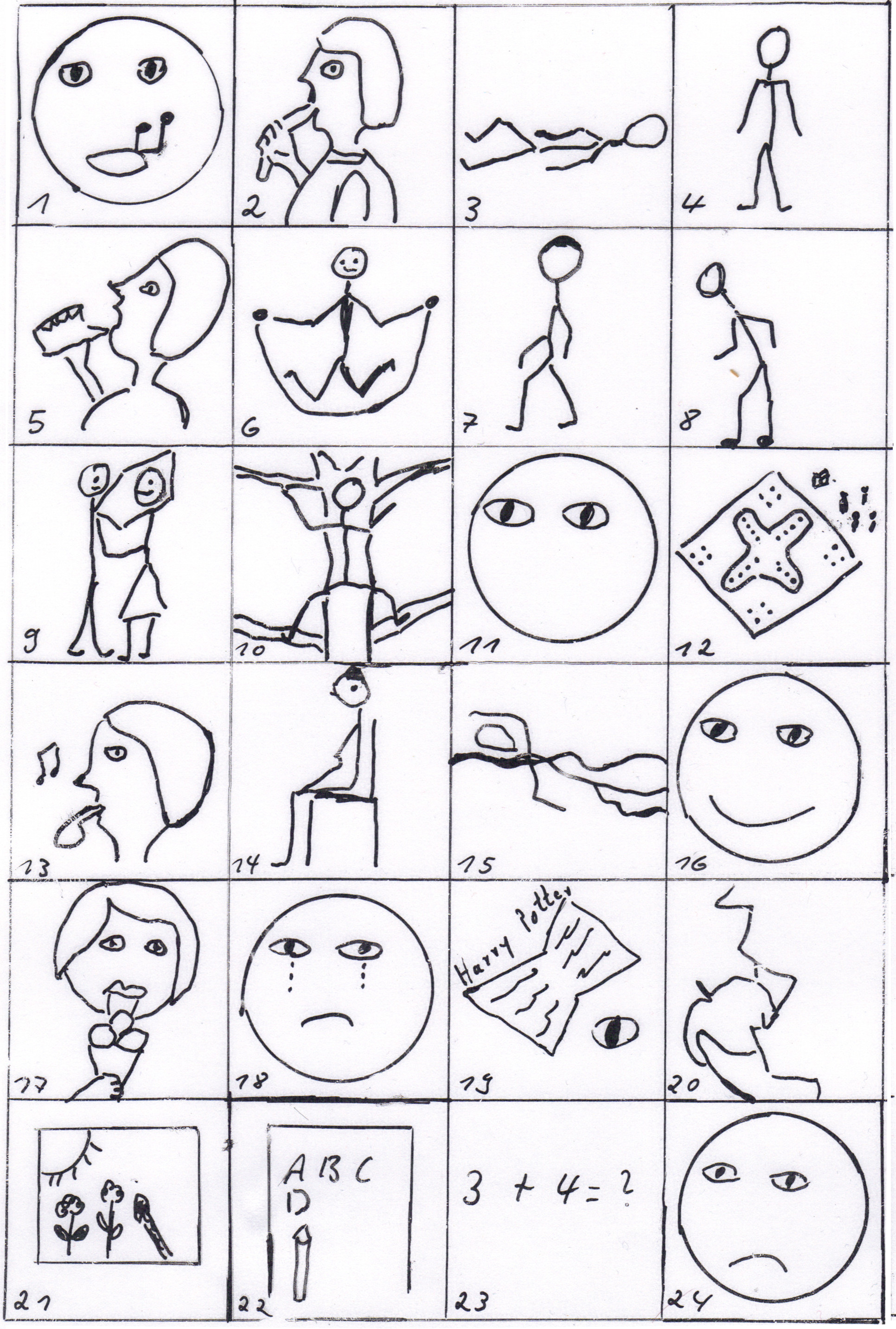 1. singen singen, he/se/dat singt2. essen eten, he/se/dat ett3. liegen liggen, he/se/dat liggt4. stehen stahn, he/se/dat steiht5. trinken drinken, he/se/dat drinkt6. springen springen, he/se/dat springt7. laufen lopen, he/se/dat löppt8. rennen rennen, he se/dat rennt9. tanzen danzen, he/se/dat danzt10. klettern klautern, he/se/dat klautert11.schauen, gucken kieken, he/ se/dat kickt12. spielen spölen, he/se/dat spölt13. pfeifen, flöten fleiten, he/se /dat fleit14. sitzen sitten, he/se/dat sitt15. schwimmen swemmen, he/se/dat swemmt16. lachen lachen, he/se/dat lacht17. lecken, schlecken, naschen slicken, he/se /dat slickt18. weinen raren, he/se/dat raart (reren, he/se/dat reert)19. lesen lesen, he/se/dat leest20. beißen bieten, he/se/dat bitt21. malen malen, he/se/dat maalt22. schreiben schrieven, he/se/dat schrifft23. rechnen reken, he/se/dat rekent24. traurig schauen  trürig kieken, he/se/dat kickt trürigsingen,he/se/dat singt

(1)lopen,he/se/dat löppt

(7)fleiten,he/se/dat fleit(13)lesen,he/se/dat leest

(19)eten,he/se/dat ett

(2)rennen, he/se/dat rennt(8)sitten,he/se/dat sitt(14)bieten,he/se/dat bitt


(20)liggen,he/se/dat liggt(3)danzen,he/se/dat danzt(9)swemmen,he/se/dat swemmt
(15)malen,he/se/dat maalt

(21)stahn,he/se/dat steiht(4)klautern, he/se/dat klautert	(10)lachen,he/se/dat lacht


(16)schrieven, he/se/dat schrifft


(22)drinken,he/se/dat drinkt(5)kieken, he/se/dat kickt(11)slicken, he/se/dat slickt(17)reken,he/se/dat rekent


(23)springen,he/se/dat springt
(6)spölen,he/se/dat spölt	(12)raren,he/se/dat raart(reren, he/se/dat reert)(18)trürig kieken, he/se/dat kickt trürig
(24)